§1303.  Public works; minimum wage and benefits; assisted projectsIn the employment of laborers in the construction of public works, including state highways, or an assisted project by the State or by persons contracting for the construction, preference must first be given to citizens of the State who are qualified to perform the work to which the employment relates and, if they can not be obtained in sufficient numbers, then to citizens of the United States.  Every contract for public works construction or an assisted project must contain a provision for employing citizens of this State or the United States.  The hourly wage and benefit rate paid to laborers employed in the construction of public works, including state highways, may not be less than the fair minimum rate as determined in accordance with section 1308.  Any contractor who knowingly and willfully violates this section is subject to a fine of not less than $250 per employee violation.  Each day that any contractor employs a laborer at less than the wage and benefit minimum stipulated in this section constitutes a separate violation of this section.  [PL 2021, c. 705, §1 (AMD).]SECTION HISTORYPL 1965, c. 406, §1 (AMD). PL 1997, c. 757, §1 (AMD). PL 2021, c. 705, §1 (AMD). The State of Maine claims a copyright in its codified statutes. If you intend to republish this material, we require that you include the following disclaimer in your publication:All copyrights and other rights to statutory text are reserved by the State of Maine. The text included in this publication reflects changes made through the First Regular and First Special Session of the 131st Maine Legislature and is current through November 1. 2023
                    . The text is subject to change without notice. It is a version that has not been officially certified by the Secretary of State. Refer to the Maine Revised Statutes Annotated and supplements for certified text.
                The Office of the Revisor of Statutes also requests that you send us one copy of any statutory publication you may produce. Our goal is not to restrict publishing activity, but to keep track of who is publishing what, to identify any needless duplication and to preserve the State's copyright rights.PLEASE NOTE: The Revisor's Office cannot perform research for or provide legal advice or interpretation of Maine law to the public. If you need legal assistance, please contact a qualified attorney.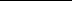 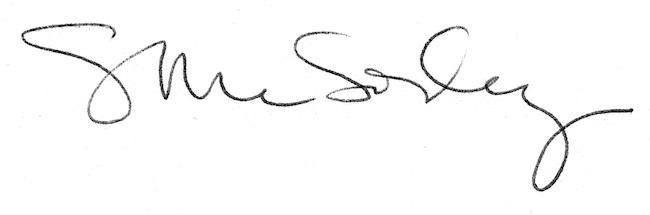 